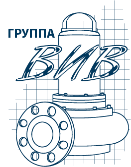 ПАРТНЕРЫ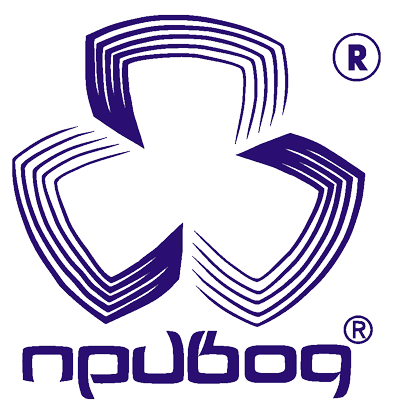 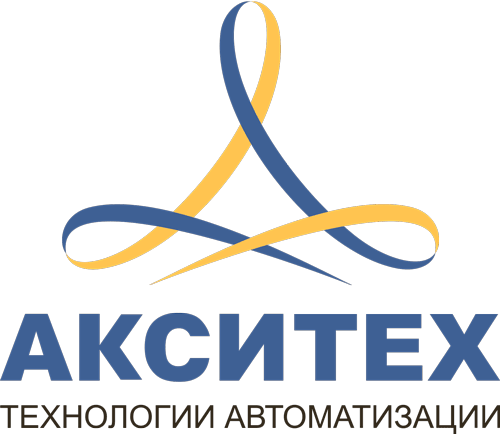 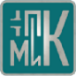 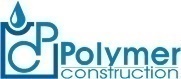 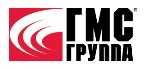 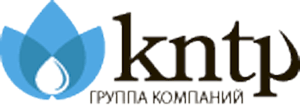 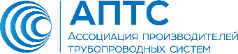 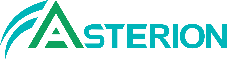 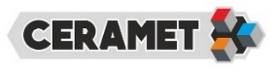 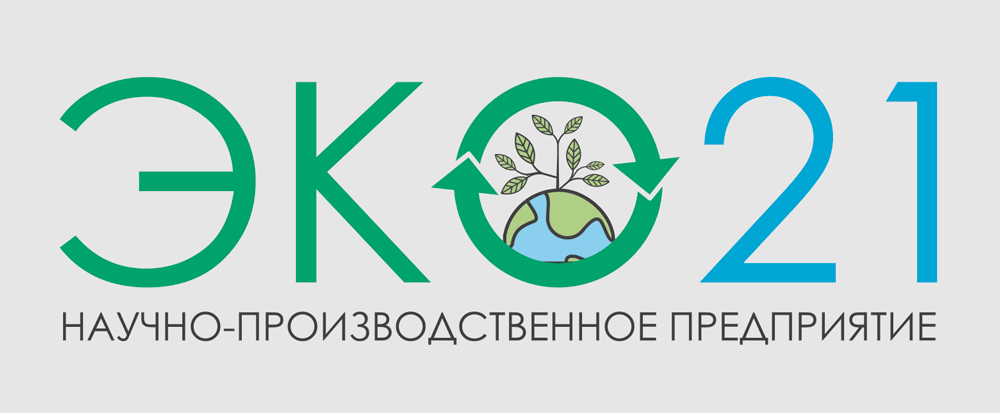 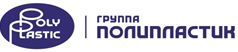 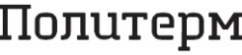 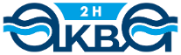 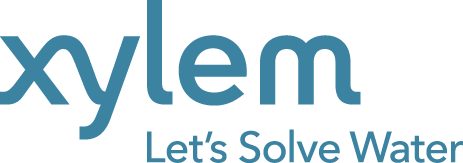 "Об опыте модернизации СИСТЕМ ВОДОСНАБЖЕНИЯ И ВОДООТВЕДЕНИЯ В ЖКХ И ПРОМЫШЛЕННОСТИ"30.09.19-04.10.19, КРЫМ, г. ЯЛТА, санаторно-оздоровительный комплекс «РУССИЯ»ПРОГРАММА КОНФЕРЕНЦИИ (ПРОЕКТ)СТОИМОСТЬ УЧАСТИЯ (без учета НДС)СУПРУЖЕСКИМ ПАРАМ ПОДАРОК! УЧАСТИЕ СУПРУГА/СУПРУГИ – БЕСПЛАТНОДля получения более подробной информации свяжитесь, пожалуйста, с Оргкомитетом!–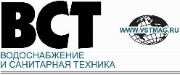 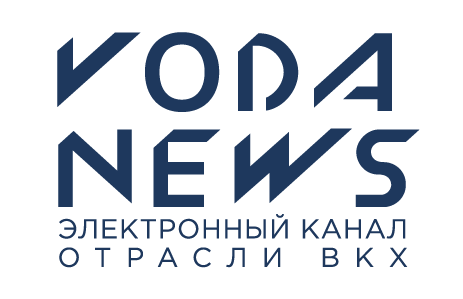 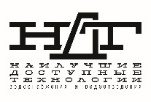 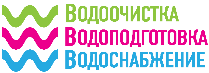 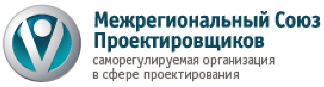 КОНФЕРЕНЦИЯ30.09.2019Заезд, регистрация, расселение участниковЗаезд, регистрация, расселение участников01.10.2019Деловая программа, тематика докладовДеловая программа, тематика докладов10:00-10:30Приветственные выступления представителей Правительства Республики Крым, Государственного Совета Республики Крым, Министерства жилищно-коммунального хозяйства Республики Крым, Администрации г. Ялта.Приветственные выступления представителей Правительства Республики Крым, Государственного Совета Республики Крым, Министерства жилищно-коммунального хозяйства Республики Крым, Администрации г. Ялта.10:30-10:45Вступительное словоЕ.В. Довлатова, Исполнительный директор Российской Ассоциации водоснабжения и водоотведения (РАВВ), к.ю.н.10:50-11:05Совершенствование управления отраслью водоснабжения и водоотведенияЕ.И. Пупырев, д.т.н., профессор, Президент МРСП, Председатель Экспертно-технологического Совета РАВВ11:10-11:25Об опыте перехода на прямые договоры с собственниками квартир в многоквартирных домахМ.М. Сёмин, Председатель Совета РАВВ, директор МУП «Водоканал» г. Подольска11:30-11:45Экономика и энергоемкость. Как поспособствовать применению энергосберегающего оборудования в водопроводно-канализационном хозяйстве?С.Е. Березин, Генеральный директор Группы «ВИВ»11:45-12:00Выступления представителей водоканалов, государственных и коммерческих организацийВыступления представителей водоканалов, государственных и коммерческих организаций12:00-12:20Перерыв на кофе-брейкПерерыв на кофе-брейкЗаседание Экспертно-технологического совета РАВВСекция «Энергоэффективность сооружений и систем водоснабжения и водоотведения.Системы управления»Модераторы: Самбурский Георгий Александрович – заместитель исполнительного директора по технологической политике РАВВ, к.т.н., доцент, Председатель Технического Комитета № 343 "Качество воды" Росстандарта;Пупырев Евгений Иванович – председатель ЭТС РАВВ, д.т.н., проф.;Баженов Виктор Иванович - Руководитель секции ЭТС «Энергоэффективность сооружений и систем водоснабжения и водоотведения. Системы управления», д.т.н., проф.Заседание Экспертно-технологического совета РАВВСекция «Энергоэффективность сооружений и систем водоснабжения и водоотведения.Системы управления»Модераторы: Самбурский Георгий Александрович – заместитель исполнительного директора по технологической политике РАВВ, к.т.н., доцент, Председатель Технического Комитета № 343 "Качество воды" Росстандарта;Пупырев Евгений Иванович – председатель ЭТС РАВВ, д.т.н., проф.;Баженов Виктор Иванович - Руководитель секции ЭТС «Энергоэффективность сооружений и систем водоснабжения и водоотведения. Системы управления», д.т.н., проф.Заседание Экспертно-технологического совета РАВВСекция «Энергоэффективность сооружений и систем водоснабжения и водоотведения.Системы управления»Модераторы: Самбурский Георгий Александрович – заместитель исполнительного директора по технологической политике РАВВ, к.т.н., доцент, Председатель Технического Комитета № 343 "Качество воды" Росстандарта;Пупырев Евгений Иванович – председатель ЭТС РАВВ, д.т.н., проф.;Баженов Виктор Иванович - Руководитель секции ЭТС «Энергоэффективность сооружений и систем водоснабжения и водоотведения. Системы управления», д.т.н., проф.12:20-14.00Тема 1. Особенности расчетов стоимости жизненного цикла (СЖЦ) для мероприятий с малой энергетической эффективностью в ВКХ.Раскрытие темы: Модернизация сетей (трубы, колодцы, арматура и т.п.), связана с повышенными сроками окупаемости мероприятий. Каким должно быть официальное ТЗ Заказчика, чтобы расчеты подтверждали учёт энергии при перекачке вод по трубопроводам с различной шероховатостью и диаметрами? Обмен мнениями.Тема 1. Особенности расчетов стоимости жизненного цикла (СЖЦ) для мероприятий с малой энергетической эффективностью в ВКХ.Раскрытие темы: Модернизация сетей (трубы, колодцы, арматура и т.п.), связана с повышенными сроками окупаемости мероприятий. Каким должно быть официальное ТЗ Заказчика, чтобы расчеты подтверждали учёт энергии при перекачке вод по трубопроводам с различной шероховатостью и диаметрами? Обмен мнениями.12:20-12:25Введение в тему. Конфликты и острота.В.И. Баженов, д.т.н., профессор, Руководитель секции Энергосбережение Экспертно-технологического Совета РАВВ12:25-12:40Жизненный цикл линейных объектовС.Л. Черкашин, Заместитель директора департамента информационной политики и развития ООО «Группа ПОЛИПЛАСТИК»12:45-13:00Влияние комплексного подхода к очистке хозяйственно-бытовых и промышленных сточных вод на стоимость жизненного цикла оборудованияС.А. Иванов, Директор УП «Полимерконструкция»13:05-13:30Выступления от водоканалов с докладами на тему «Как правильно написать ТЗ?»Выступления от водоканалов с докладами на тему «Как правильно написать ТЗ?»13:30-14:00ОбсуждениеОбсуждение14:00-15:00ОбедОбедОткрытое заседание Технического комитета № 343 «Качество воды» РосстандартаМодераторы: Самбурский Георгий Александрович – Председатель Технического Комитета № 343 "Качество воды" Росстандарта, к.т.н., доцент, заместитель исполнительного директора по технологической политике РАВВ; Смирнов Александр Дмитриевич – Руководитель секции «Водоснабжение и безопасность питьевой воды» ЭТС РАВВ, д.т.н., технический директор ООО ТД «ЛИТ»Открытое заседание Технического комитета № 343 «Качество воды» РосстандартаМодераторы: Самбурский Георгий Александрович – Председатель Технического Комитета № 343 "Качество воды" Росстандарта, к.т.н., доцент, заместитель исполнительного директора по технологической политике РАВВ; Смирнов Александр Дмитриевич – Руководитель секции «Водоснабжение и безопасность питьевой воды» ЭТС РАВВ, д.т.н., технический директор ООО ТД «ЛИТ»Открытое заседание Технического комитета № 343 «Качество воды» РосстандартаМодераторы: Самбурский Георгий Александрович – Председатель Технического Комитета № 343 "Качество воды" Росстандарта, к.т.н., доцент, заместитель исполнительного директора по технологической политике РАВВ; Смирнов Александр Дмитриевич – Руководитель секции «Водоснабжение и безопасность питьевой воды» ЭТС РАВВ, д.т.н., технический директор ООО ТД «ЛИТ»15:00-15:15Организационные вопросы питьевого водоснабженияГ.А. Самбурский, Председатель Технического Комитета № 343 "Качество воды" Росстандарта, к.т.н., доцент, заместитель исполнительного директора по технологической политике РАВВ15:20-15:35Техника обеспечения экологической безопасности и санитарно-эпидемиологического благополучия населения по водному фактору для отдаленных и экстерриториальных поселенийА.Д. Смирнов, Руководитель секции «Водоснабжение и безопасность питьевой воды» ЭТС РАВВ, д.т.н., технический директор ООО ТД «ЛИТ»15:40-15:50О подходах к проблеме повышения водообеспеченности города СевастополяА.Н. Сафонов, Заместитель генерального директора ООО "ВИВ"15:55-16:05Подготовка и обсуждение проекта ГОСТ Р "Качество воды. Оценка стоимости жизненного цикла для эффективной работы систем и сооружений водоснабжения и водоотведения"В.И. Баженов, д.т.н., профессор, Руководитель секции Энергосбережение Экспертно-технологического Совета РАВВ16:10-16:25Биохимические методы очистки подземных природных водВ.Л. Еловик, Главный технолог УП «Полимерконструкция»Заседание Экспертно-технологического совета РАВВСекция «Энергоэффективность сооружений и систем водоснабжения и водоотведения.Системы управления»Заседание Экспертно-технологического совета РАВВСекция «Энергоэффективность сооружений и систем водоснабжения и водоотведения.Системы управления»Заседание Экспертно-технологического совета РАВВСекция «Энергоэффективность сооружений и систем водоснабжения и водоотведения.Системы управления»16:30-17:45Тема 2. Энергоэффективность в ВКХРаскрытие темы: Общие понятия, структура и практические примеры энергоэффективных мероприятий для ВКХ. Связь между энергоэффективностью и альтернативной энергетикой. Роль систем управления в повышении энергоэффективности. Обмен мнениями.Тема 2. Энергоэффективность в ВКХРаскрытие темы: Общие понятия, структура и практические примеры энергоэффективных мероприятий для ВКХ. Связь между энергоэффективностью и альтернативной энергетикой. Роль систем управления в повышении энергоэффективности. Обмен мнениями.16:30-16:45Показатели энергоэффективности и структура энергоэффективных мероприятий в ВКХ. Различие и единство.В.И. Баженов, д.т.н., профессор, Руководитель секции Энергосбережение Экспертно-технологического Совета РАВВОценка интенсивности массообмена и затрат энергии при пневмомеханической аэрации сточных водА.Н. Григорьева, Исполнительный директор АО «Астерион»17:10-17:30Выступления с докладами других участников ЭТСВыступления с докладами других участников ЭТС17:30-17:45Обсуждение и принятие резолюцииОбсуждение и принятие резолюции18:00Товарищеский ужин в СОК «Россия»Товарищеский ужин в СОК «Россия»02.10.2019Деловая программа, тематика докладовДеловая программа, тематика докладов10:00-10:15Опыт Ассоциации производителей трубопроводных систем в борьбе с фальсификатом и контрафактом в России (подробнее на примере Республики Крым)В.С. Ткаченко, Генеральный директор, Ассоциация производителей трубопроводных систем-АПТС10:20-10:35О книге «Воздуходувные станции с регулируемыми компрессорами». На что обратить внимание?С.Е. Березин, Генеральный директор Группы «ВИВ»10:40-10:50Энерготехнологический аудит систем подачи воздуха станций аэрации предприятий ВКХА.В. Устюжанин, Ведущий инженер, Группа «ВИВ»10:55-11:05О модернизации ГУП РК «Вода Крыма»В.В. Баженов, Генеральный директор ГУП РК «Вода Крыма»11:10-11:20О модернизации ГУП "Водоканал Севастополя"Н.Б. Перегуда, Директор ГУПС "Водоканал" г. Севастополь11:25-12:30Перерыв на кофе-брейкПерерыв на кофе-брейкСекция Ассоциации «ЖКХ и городская среда»Модераторы: Данилович Дмитрий Александрович – Руководитель Центра технической политики и модернизации в ЖКХ, Ассоциация «ЖКХ и городская среда», эксперт-директор журнала «НДТ водоснабжения и водоотведения», кандидат технических наукСекция Ассоциации «ЖКХ и городская среда»Модераторы: Данилович Дмитрий Александрович – Руководитель Центра технической политики и модернизации в ЖКХ, Ассоциация «ЖКХ и городская среда», эксперт-директор журнала «НДТ водоснабжения и водоотведения», кандидат технических наукСекция Ассоциации «ЖКХ и городская среда»Модераторы: Данилович Дмитрий Александрович – Руководитель Центра технической политики и модернизации в ЖКХ, Ассоциация «ЖКХ и городская среда», эксперт-директор журнала «НДТ водоснабжения и водоотведения», кандидат технических наук12:30-13:15Тема 1. Технологическое нормирование очистных сооружений населенных пунктовТема 1. Технологическое нормирование очистных сооружений населенных пунктов12:30-13:00Переход КОС отрасли на технологическое нормирование на основе НДТ. За что боролись и что получилось. Итоги первого полугодия в новом законодательном полеД.А. Данилович, Руководитель Центра технической политики и модернизации в ЖКХ, Ассоциация «ЖКХ и городская среда», эксперт-директор журнала «НДТ водоснабжения и водоотведения», к.т.н.13:05-13:20Практические действия водоканала при переходе на технологическое нормированиеГ.Ю. Гришина, Генеральный директор ООО «Группа компаний Водоканал Эксперт»13:25-13:45Выступления с докладами других участников секцииВыступления с докладами других участников секции13:45-14:30ОбедОбед14:30-16:15Тема 2. Кризис компетенции в проектировании очистных сооружений канализации: формы, последствия, пути преодоленияТема 2. Кризис компетенции в проектировании очистных сооружений канализации: формы, последствия, пути преодоления14:30-14:45Типичные ошибки при разработке заданий на проектирование и выполнении технологической части проектов КОС и как их избежатьД.А. Данилович, Руководитель Центра технической политики и модернизации в ЖКХ, Ассоциация «ЖКХ и городская среда», эксперт-директор журнала «НДТ водоснабжения и водоотведения», к.т.н.14:50-15:05Методические рекомендации по проектированию сооружений биологической очистки с удалением азота и фосфора с использованием аэротенков, обеспечивающих технологические показатели наилучших доступных технологийА.Н. Эпов, главный специалист ООО «Домкопстрой»Д.А. Данилович, Руководитель Центра технической политики и модернизации в ЖКХ, Ассоциация «ЖКХ и городская среда», эксперт-директор журнала «НДТ водоснабжения и водоотведения», к.т.н.15:10-15:25Прогноз станций аэрации математическим моделированием. Опыт моделирования в стандартных средах ПОВ.И. Баженов, д.т.н. профессор, Руководитель секции Энергосбережение Экспертно-технологического Совета РАВВА.В. Черненко, И.о. руководителя проектной группы, Группа «ВИВ»Заседание Экспертно-технологического совета РАВВСекция «Энергоэффективность сооружений и систем водоснабжения и водоотведения.Системы управления»Заседание Экспертно-технологического совета РАВВСекция «Энергоэффективность сооружений и систем водоснабжения и водоотведения.Системы управления»Заседание Экспертно-технологического совета РАВВСекция «Энергоэффективность сооружений и систем водоснабжения и водоотведения.Системы управления»15:30-18:00Тема 3. Цифровой водоканал – пути реализацииРаскрытие темы: Практическая и Экономическая целесообразность внедрения цифровых технологий в системах ВКХ. Как улучшать показатели работы водоканала, руководствуясь инструментами цифровизации.Тема 3. Цифровой водоканал – пути реализацииРаскрытие темы: Практическая и Экономическая целесообразность внедрения цифровых технологий в системах ВКХ. Как улучшать показатели работы водоканала, руководствуясь инструментами цифровизации.15:30-15:45Цифровой водоканал – миф или реальность?В.И. Баженов, д.т.н., профессор, Руководитель секции Энергосбережение Экспертно-технологического Совета РАВВ15:50-16:00Цифровой Водоканал на примере АО «Нижегородский водоканал». Что удалось, что предстоит?Н.В. Николюк, Генеральный директор ОАО «Нижегородский водоканал»16:05-16:20Мобильные и стационарные аналитические комплексы контроля загрязнений сточных вод (АСАКС)К.С. Барабанов, Руководитель направления, ООО «АКСИТЕХ»16:25-16:40Цифровые технологии в инженерной инфраструктуре городаГ.Г. Крицкий, к.т.н., Генеральный директор ООО «Политерм»16:45-17:00Эффект применения цифровых технологий в приводах дизайна ЗАО "Тулаэлектропривод"С.Е. Джалилов, Коммерческий директор ЗАО «ТУЛАЭЛЕКТРОПРИВОД»17:05-17:20Выступления с докладами других участников ЭТСВыступления с докладами других участников ЭТС17:20-17:30Обсуждение и принятие резолюцииОбсуждение и принятие резолюции03.10.2019Деловая программа, тематика докладовДеловая программа, тематика докладов10:00-10:10Измельчитель «РЕКС» производства ГК «ВИВ»А.В. Хританцов, Зам. генерального директора по сервису, Группа «ВИВ»10:15-10:30Ремонтно-соединительные хомуты из нержавеющей сталиЕ.М. Приходько, Генеральный директор ООО «ПК МиК»10:35-10:50Бестраншейные технологииА.В. Головачев, Начальник управления по взаимодействию с органами власти ООО «Группа ПОЛИПЛАСТИК»10:55-11:05Проектирование воздуходувных станций с управляемым оборудованием (http://pump.ru/images/informacia/publications/2018/public01_2018.pdf)А.В. Устюжанин, Ведущий инженер, Группа «ВИВ»11:10-11:15О 5 преимуществах регулируемых воздуходувок «НТТ»Е.С. Гусейнова, Генеральный директор ООО «НТТ Рус»11:20-11:35Ремонт насосов с применением композитных материаловЕ.А. Паньков, ООО «Химсервис»11:40-11:55Инновационные методы очистки питьевых, сточных и ливневых водМ.В. Назаров, Генеральный директор ООО «НПП «Экология-21»Секция по тематике «Современные методы обработки осадка сточных вод и его применения»Модераторы: Алиев Али Исаевич, руководитель «Секции переработки осадка сточных вод» РАВВЛобанов Федор Иванович, доктор химических наук, профессор, Президент ООО "КНТ Плюс"Секция по тематике «Современные методы обработки осадка сточных вод и его применения»Модераторы: Алиев Али Исаевич, руководитель «Секции переработки осадка сточных вод» РАВВЛобанов Федор Иванович, доктор химических наук, профессор, Президент ООО "КНТ Плюс"Секция по тематике «Современные методы обработки осадка сточных вод и его применения»Модераторы: Алиев Али Исаевич, руководитель «Секции переработки осадка сточных вод» РАВВЛобанов Федор Иванович, доктор химических наук, профессор, Президент ООО "КНТ Плюс"12:00-12:15Перспективный ресурс зеленой экономики – осадок коммунальных очистных сооруженийФ.И. Лобанов, Доктор химических наук, профессор, Президент ООО "КНТП"12:20-13:15Выступления с докладами участников стола по темам:Современные технологии обезвоживания ила.Проблемы и перспективы применения геотубирования для обезвоживания осадка.Перспективы использования соединений кальция в финишной обработке осадка сточных вод КОС.Мини ТЭЦ на основе модифицированного осадка коммунальных очистных сооружений как одно из направлений альтернативной энергетики.Практика применения ОСВ для рекультивации полигонов ТБО на примере Санкт-Петербурга.   Выступления с докладами участников стола по темам:Современные технологии обезвоживания ила.Проблемы и перспективы применения геотубирования для обезвоживания осадка.Перспективы использования соединений кальция в финишной обработке осадка сточных вод КОС.Мини ТЭЦ на основе модифицированного осадка коммунальных очистных сооружений как одно из направлений альтернативной энергетики.Практика применения ОСВ для рекультивации полигонов ТБО на примере Санкт-Петербурга.   13:30-14:30ОбедОбед15:00-19:00Рабочая программа – посещение объектов ВКХ южного берега Крыма. Экскурсионная программа «Воронцовский дворец + дегустация вин Массандры + Ласточкино гнездо (смотровая площадка)»Рабочая программа – посещение объектов ВКХ южного берега Крыма. Экскурсионная программа «Воронцовский дворец + дегустация вин Массандры + Ласточкино гнездо (смотровая площадка)»04.10.2019ОтъездОтъездВариант участияСтоимостьВ стоимость входитСТАНДАРТНОЕ28 000 руб.- участие в Конференции ОДНОГО представителя компании;- обеды и кофе-брейки в соответствии с Программой мероприятия;- товарищеский ужин;- культурная программа в соответствии с Программой мероприятия.ПАРТНЕРСКОЕ(Стандартный пакет)77 000 руб.- участие ОДНОГО сотрудника компании во всех мероприятиях конференции;- обеды и кофе-брейки в соответствии с Программой мероприятия;- товарищеский ужин;- культурная программа в соответствии с Программой мероприятия;- выступление с ОДНИМ докладом на пленарных заседаниях;- возможность демонстрации негабаритного оборудования (или моделей оборудования) в холле перед конференц-залом;- размещение наружной рекламы (мобильный стенд Roll-Up) в конференц-зале или на входе в негоОборудование / макеты в обязательном порядке согласовываются с Организатором.ПАРТНЕРСКОЕ(Расширенный пакет)128 000 руб.- участие ДВУХ сотрудников компании во всех мероприятиях конференции;- обеды и кофе-брейки в соответствии с Программой мероприятия;- товарищеский ужин;- культурная программа в соответствии с Программой мероприятия;- выступление с ДВУМЯ докладами на пленарных заседаниях;- возможность демонстрации негабаритного оборудования (или моделей оборудования) в холле перед конференц-залом;- размещение наружной рекламы (мобильный стенд Roll-Up) в конференц-зале или на входе в негоОборудование / макеты в обязательном порядке согласовываются с Организатором.ОРГКОМИТЕТ: Группа компаний «ВИВ» (www.pump.ru), тел.: +7 (495) 641 0041info@pump.ru; conference@pump.ru; varga@pump.ru – Варга Татьяна